培靈主日【上午主題】耶穌在客西馬尼園      －最後的考驗講員︰唐華弟兄經文：馬太福音26:36-46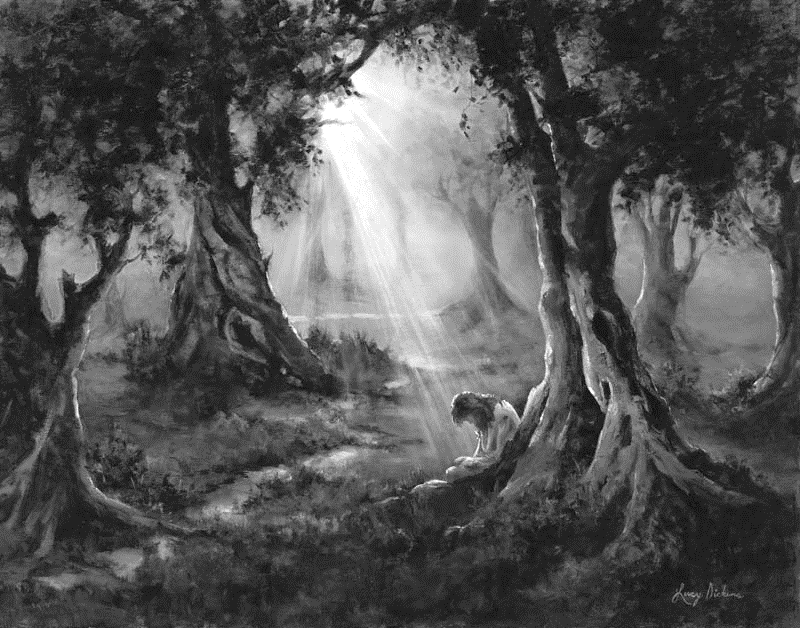 耶穌的傷痛為何如此劇烈？為何在此刻？三、基督徒的立身處世之道【下午主題】主耶穌受難講員︰唐華弟兄經文：馬太福音27:45-56呼喊為什麼我的整句的含意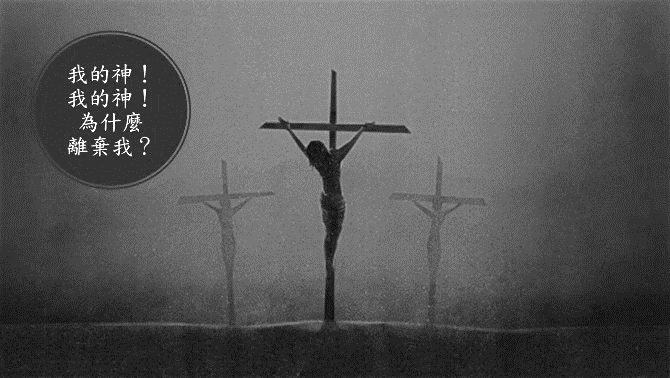 本週各項聚會今日	09:30	兒童主日學		09:45	主日聚會	唐  華弟兄		09:45	中學生團契		11:00 《擘餅記念主聚會》		11:00 	慕道班	週二 19:30	英文查經班週三	19:30	交通禱告會	任  駿弟兄週四	14:30	姊妹查經	許家蓁姊妹		15:30	姊妹禱告會	許家蓁姊妹週五	19:00	小社青	查經聚會週六	14:00	大專團契	讀書會		18:00	社青團契	查經聚會7/26本教會《福音主日》講員︰范大陵弟兄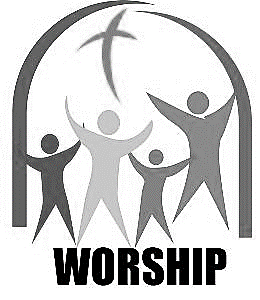 時間︰7/26(日)上午9:45主題︰天國的鑰匙經文︰馬太福音16:13~19把握時機，邀請慕道友、未信主之親友參加，為主得人~~7/19起《南海樂活》歡迎你今天下午1:00~2:00，《南 海 樂 活》將與大家鬥陣來做活，享受不艱苦的退休生活，品嘗酸中帶甜的高年級，讓40歲後人生愈活愈樂活。樂活目的︰樂動舒壓、增強肌力、活化腦力、減緩失智、加強生活功能樂活內容︰腦力運動、腦力激盪、歌唱跳舞、桌遊等樂活時地︰中午1:00~2:00教會副堂樂活對象︰後40歲的你、我、他樂活導師︰許家蓁姊妹2020《台灣基督徒聚會處》聯合退修會主題︰回歸以神為本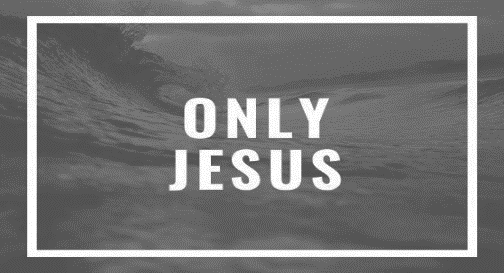 主辦︰惠來里基督徒聚會處講員︰趙約翰、趙恩慈夫婦信息︰回歸以神為本的--福音、敬拜、生活、婚姻」四堂時間︰2020年10月9~10 日(五、六)地點︰龍潭渴望會館費用︰共四種方案(請參閱報名單)，本教會參加者，不論房型，每人補助500元交通︰搭乘教會安排遊覽車、或自行開車報名︰8/3前為早鳥價，請至辦公室繳費報名（詳情請參閱報名單-在長椅上）7/25《福音敬拜聚會》主辦單位:CCBC基督徒騎士團時間:7/25(六)上午10:00~12:00地點:本教會主領:周子寒姐妹(女歌手，福音歌手，用歌聲傳遞真、善、美)★歡迎參加，並邀請福音朋友一起來認識耶穌，使他們的生命更精彩、更豐盛！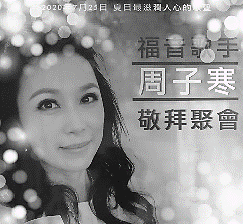 2020第三季【宣教日引】五分鐘認識世界˙五分鐘禱告7月—前31大FPG群體8月—FPG系列︰東南亞火環帶9月—FPG系列︰印度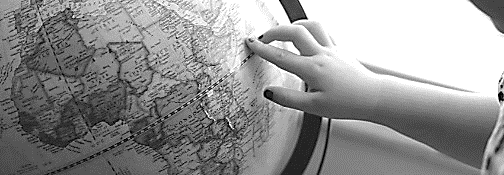 WHO 誰是福音最難觸及的邊緣群體？福音邊緣群體（Frontier People Groups），簡稱FPG。是未得之民中，福音觸及率最低的邊緣群體。他們究竟有多邊緣呢？他們廣義的基督徒只有0.1%或更少，群體中沒有本地人能自養自傳的福音群體。FPG的總人口約18億人，這表示世界上四分之一的人生活在福音荒漠裡。對很多FPG來說，基督是極度陌生的事。就像中國還沒有宣教士來之前，人民沒有管道得到福音資源，甚至連耶穌是誰都不知道。WHY 為何FPG對福音拉警報？在福音邊緣全體眼中，基督教被視為一股有競爭性的外國政治和宗教力量，有分裂他們家庭和社會的危險。傳統的植堂和傳福音方式，著重向個人佈道做見證，把人帶進教會成為一個新的群體，但這種方式加劇了福音邊緣群體的恐懼。WHAT 向全家傳福音，整家歸主家庭，對FPG群體的福音傳播非常重要！在看重群體歸屬感，家族凝聚力強的東方社會和穆斯林家庭裡，違反家族的傳統，做獨立決定的個人，會被視為叛徒。這攔阻了他們思考信主的可能性。這意味著宣教士必須走進他們的生活，進入家庭或社區與群體建立關係，使他們的家庭和社區有機會經歷神醫治和建造的祝福。有一件事我求過耶和華，我還要尋求；我要一生一世住在耶和華的殿裡， 瞻仰他的榮美，在他的殿中求問。                                                         詩篇27:4台北基督徒聚會處      第2643期  2020.07.19教會網站：http://www.taipeiassembly.org年度主題：回想˙回轉˙回復--改變你基督徒的壞習慣		主日上午	主日下午 	下週主日上午	下週主日下午	聚會時間：9時45分	2時10分	9時45分	2時10分	司     會：張庭彰弟兄	任  駿弟兄	陳宗賢弟兄	領     詩：陳宗賢弟兄  任  駿弟兄	卜昭信弟兄	司     琴：	詹甯喻姊妹 	徐漢慧姊妹	俞齊君姊妹	講     員：唐  華弟兄		唐  華弟兄	下週講員：范大陵弟兄	本週題目：耶穌－最後的考驗	下週主題：天國的鑰匙	本週經文：馬太福音26:36-46	下週經文：馬太福音16:13~19	上午招待：林寶猜姊妹 吳純紹姊妹	下週招待：林寶猜姊妹 王雅麗姊妹		喬懷宇弟兄北市中正區100南海路39號。電話（02）23710952傳真（02）23113751臺北市中正區100南海路39號。電話（02）23710952傳真（02）23113751